                                                                     بسم الله الرحمن الرحيم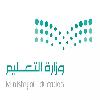 المملكة العربية والسعودية                                                                                                   المادة / الدراسات الاجتماعية 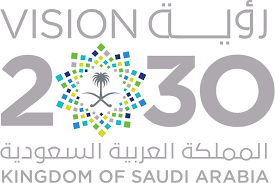        وزارة التعليم                                                                                                            الصف / الثاني متوسط       الإدارة العامة للتعليم بمنطقة                                                                                                 الزمن / ساعة ونص  مدرسة /   المتوسطةالسؤال الأول :اختر الإجابة الصحيحة فيما يأتي :	                            ( 10 درجات  )ب)  عدد ثلاثة من الخصائص المشتركة بين سكان دول مجلس التعاون ؟                                      ( 3 درجات  )1) ...............................................................................................................................................................................................................................................................................................................................................................................2) ...............................................................................................................................................................................................................................................................................................................................................................................3) ...............................................................................................................................................................................................................................................................................................................................................................................                                                                                      يـــــتــبــع  السؤال الثاني :                                                                    (10 درجات  )                                                                   ضع علامة (√) أمام العبارة الصحيحة , وعلامة (×) أمام العبارة الخاطئة فيما يلي : السؤال الثالث : أ ) وصل الفقرة (ب) بما يناسبها من الفقرة (أ)                            (10 درجات )اجب عن الأسئلة التالية :    أ ) عرف الغلاف الجوي ؟                                                                             (  درجتان   )هو ..............................................................................................................................................................................................................................................................................................................................................................................ب ) أكمل الفراغات التالية :                                                                                                           (3 درجات )                           * من عناصر المناخ في المملكة العربية السعودية : :.............................................................................و:.............................................................................و:................................................................................. ج ) من المشكلات التي ظهرت بعد النمو الاقتصادي والتطور السريع لدول مجلس التعاون. اذكر اثنين فقط :               (  درجتان   )                                                       1- ...........................................................................................................................................................................................................................................                                                       2- ............................................................................................................................................................................................................................................                                    تمنياتي لكم بالتوفيق والنجاح                                       معلم المادة /     المصحح الدرجة رقماً الدرجة كتابة المراجع الدرجة بعد المراجعة  الدرجة كتابةعبدالله لاحق 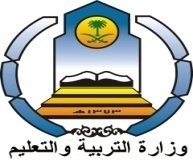 التوقيع التوقيع 401يتكون من قادة الدول الاعضاء ويعقد اجتماعاته مرة كل سنة هو :يتكون من قادة الدول الاعضاء ويعقد اجتماعاته مرة كل سنة هو :يتكون من قادة الدول الاعضاء ويعقد اجتماعاته مرة كل سنة هو :يتكون من قادة الدول الاعضاء ويعقد اجتماعاته مرة كل سنة هو :يتكون من قادة الدول الاعضاء ويعقد اجتماعاته مرة كل سنة هو :يتكون من قادة الدول الاعضاء ويعقد اجتماعاته مرة كل سنة هو :يتكون من قادة الدول الاعضاء ويعقد اجتماعاته مرة كل سنة هو :أ)المجلس الأعلىب)المجلس الوزاريج)الأمانة العامةد)المجلس الاجتماعي2تكوين قوة عسكرية موحدة للتدخل السريع باسم درع الجزيرة من الإنجازات :تكوين قوة عسكرية موحدة للتدخل السريع باسم درع الجزيرة من الإنجازات :تكوين قوة عسكرية موحدة للتدخل السريع باسم درع الجزيرة من الإنجازات :تكوين قوة عسكرية موحدة للتدخل السريع باسم درع الجزيرة من الإنجازات :تكوين قوة عسكرية موحدة للتدخل السريع باسم درع الجزيرة من الإنجازات :تكوين قوة عسكرية موحدة للتدخل السريع باسم درع الجزيرة من الإنجازات :تكوين قوة عسكرية موحدة للتدخل السريع باسم درع الجزيرة من الإنجازات :أ)العسكرية والأمنيةب)السياسيةج)الاقتصاديةد)الاجتماعية3تعيش فيها المخلوقات الحية وهي طبقة السحب والعواصف والأمطار تعرف بطبقة :   تعيش فيها المخلوقات الحية وهي طبقة السحب والعواصف والأمطار تعرف بطبقة :   تعيش فيها المخلوقات الحية وهي طبقة السحب والعواصف والأمطار تعرف بطبقة :   تعيش فيها المخلوقات الحية وهي طبقة السحب والعواصف والأمطار تعرف بطبقة :   تعيش فيها المخلوقات الحية وهي طبقة السحب والعواصف والأمطار تعرف بطبقة :   تعيش فيها المخلوقات الحية وهي طبقة السحب والعواصف والأمطار تعرف بطبقة :   تعيش فيها المخلوقات الحية وهي طبقة السحب والعواصف والأمطار تعرف بطبقة :   أ)الستراتوسفيرب)التروبوسفيرج)الثيرموسفيرد)الإكسوسفير4أٌنشئ مجلس التعاون لدول الخليج العربية عام :أٌنشئ مجلس التعاون لدول الخليج العربية عام :أٌنشئ مجلس التعاون لدول الخليج العربية عام :أٌنشئ مجلس التعاون لدول الخليج العربية عام :أٌنشئ مجلس التعاون لدول الخليج العربية عام :أٌنشئ مجلس التعاون لدول الخليج العربية عام :أٌنشئ مجلس التعاون لدول الخليج العربية عام :أ)1400هـب)1401هـج)1402هـد)1403هـ5البركان الذي لا يحتمل انفجاره هو بركان :البركان الذي لا يحتمل انفجاره هو بركان :البركان الذي لا يحتمل انفجاره هو بركان :البركان الذي لا يحتمل انفجاره هو بركان :البركان الذي لا يحتمل انفجاره هو بركان :البركان الذي لا يحتمل انفجاره هو بركان :البركان الذي لا يحتمل انفجاره هو بركان :أ)نشطب)جديدج)خامدد)هادئ6من اسباب حدوث الزلازل هو :من اسباب حدوث الزلازل هو :من اسباب حدوث الزلازل هو :من اسباب حدوث الزلازل هو :من اسباب حدوث الزلازل هو :من اسباب حدوث الزلازل هو :من اسباب حدوث الزلازل هو :أ)سرعة الرياحبدوران الأرضجانصهار الصخورد)انخفاض درجة الحرارة7تقل الرطوبة أو تنعدم في مدينة :تقل الرطوبة أو تنعدم في مدينة :تقل الرطوبة أو تنعدم في مدينة :تقل الرطوبة أو تنعدم في مدينة :تقل الرطوبة أو تنعدم في مدينة :تقل الرطوبة أو تنعدم في مدينة :تقل الرطوبة أو تنعدم في مدينة :أ)جدةب)الدمامج)جيزاند)الرياض8من الأنظمة الأساسية للدولة نظام  :من الأنظمة الأساسية للدولة نظام  :من الأنظمة الأساسية للدولة نظام  :من الأنظمة الأساسية للدولة نظام  :من الأنظمة الأساسية للدولة نظام  :من الأنظمة الأساسية للدولة نظام  :من الأنظمة الأساسية للدولة نظام  :أ)حماية الطفلب)مكافحة الجرائمج)الهيئة العامة للغذاء والدواءد)مجلس الوزراء9الغاز الذي يشكل نسبة أكثر في الغلاف الجوي بمقدار 78% هو : الغاز الذي يشكل نسبة أكثر في الغلاف الجوي بمقدار 78% هو : الغاز الذي يشكل نسبة أكثر في الغلاف الجوي بمقدار 78% هو : الغاز الذي يشكل نسبة أكثر في الغلاف الجوي بمقدار 78% هو : الغاز الذي يشكل نسبة أكثر في الغلاف الجوي بمقدار 78% هو : الغاز الذي يشكل نسبة أكثر في الغلاف الجوي بمقدار 78% هو : الغاز الذي يشكل نسبة أكثر في الغلاف الجوي بمقدار 78% هو : أ)النتروجينب)ثاني اكسيد الكربونج)الأكسجيند)الهيدروجين10ينقسم الإقليم الصحراوي إلى  :ينقسم الإقليم الصحراوي إلى  :ينقسم الإقليم الصحراوي إلى  :ينقسم الإقليم الصحراوي إلى  :ينقسم الإقليم الصحراوي إلى  :ينقسم الإقليم الصحراوي إلى  :ينقسم الإقليم الصحراوي إلى  :أ)الحار و الباردب)المعتدل و الباردج)الدافئ و الباردد)الدافئ و المعتدل1) فوائد اجتماعية وهي التي تتعلق بالحماية والمحافظة على الفرد والمجتمع  .(             )2)تقع دول مجلس التعاون في الجزء الجنوبي الغربي من قارة آسيا .(             )3)الأنظمة الأساسية هي التي تختص بالموضوعات العامة .(             )4)لكي تعطي مقاييس حرارة الجو بدقة عالية فلابد من وضع الجهاز تحت اشعة الشمس .(             )5)تنشر الأنظمة السعودية في جريدة أم القرى .(             )6)تزداد طبقات الغلاف الجوي سمكاً كلما بعدت عن سطح الأرض .(             )7)التعرية من العمليات الخارجية لتشكيل سطح الأرض .(             )8)في المملكة العربية السعودية براكين قديمة .(             )9)يقع الجبل الأخضر في المملكة العربية السعودية .(             )10)من الآثار السلبية للتجوية والتعرية تأمين مأوى تعيش فيه الحيوانات .(             )م( أ )الإجابة( ب )1من العوامل الطبيعية الداخلية السريعة الغلاف المائي2من العوامل الطبيعية الداخلية البطيئةالحيوان3 صخور تحولت عن اصلها الرسوبي أو الناري بفعل الحرارة والضغطالرياح4صخور منصهرة اندفعت من باطن الأرض ثم تصلبتالإعصار5جهاز لقياس سرعة الرياحالباروجراف6 جهاز لقياس الضغط الجويالأنيمومتر7عناصر غير حيةالصخور النارية8عناصر حيةالصخور المتحولة9تيارات هوائية تنتقل من مناطق الضغط المرتفع إلى مناطق الضغط المنخفضالانكسارات10عاصفة هوائية شديدة حلزونية الشكل قد تزيد سرعتها على 119 كم في الساعةالزلازل